Министерство образования и науки Республики Саха (Якутия)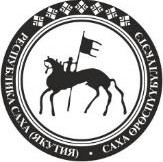 П Р И К А ЗСаха Өрөспүүбүлүкэтин Үөрэххэ уонна наукаҕа министиэристибэтэ19 марта 2019 г.	№ 01-10/345г. ЯкутскОб утверждении форм удостоверений члена ГЭКи представителя СМИ  для участия в государственной итоговой аттестации по образовательным программам основного общегообразования в Республике Саха (Якутия)  в 2019 годуВ соответствии с Порядком проведения государственной итоговой аттестации по образовательным программам основного общего образования, утвержденного приказом Минпросвещения России и Рособрнадзора от 07.11.2018 №189/1513 и с целью организованного проведения государственной итоговой аттестации по образовательным программам основного общего образования в 2019 году,  приказываю:Утвердить форму удостоверения члена Государственной экзаменационной комиссии Республики Саха (Якутия) для организации и проведения государственной итоговой аттестации по образовательным программам основного общего образования согласно приложению 1 к настоящему приказу.Утвердить форму удостоверения для представителей средств массовой информации, участвующих  в  государственной  итоговой аттестации по образовательным программам основного общего образования в 2019 году согласно приложению 1 к настоящему приказу.Считать приказ Министерства образования и науки Республики Саха (Якутия) «Об утверждении форм бланков удостоверений для проведения государственной итоговой аттестации по образовательным программам основного общего образования в 2018 году» от 13 марта 2018 года № 01-09/361 утратившим силу.Государственному	бюджетному	учреждению	«Центрмониторинга  качества  образования  Министерства  образования  Республики Саха (Якутия)» (Попова Н.Г.):Организовать изготовление и учет бланков удостоверений.Обеспечить бланками удостоверений членов Государственной экзаменационной комиссии Республики Саха (Якутия) для организации и проведения государственной итоговой аттестации по образовательным программам основного общего образования.Довести до сведения муниципальных органов управлений образования настоящий приказ.Контроль  за  исполнением  данного  приказа  возложить  наотдел общего образования. (Тен Л.Б.).Первый заместитель министра	          М.Ю. Присяжный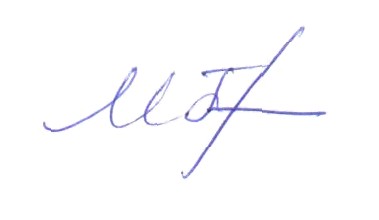 Исп. Отдел  общего образования, 506914Форма удостоверения  члена Государственной экзаменационной комиссии Республики Саха (Якутия) для организации и проведения государственной итоговой аттестации  по образовательным программам основного общего образованияМинистерство образования и науки Республики Саха (Якутия)ЧЛЕНГОСУДАРСТВЕННОЙ  ЭКЗАМЕНАЦИОННОЙ КОМИССИИ РЕСПУБЛИКИ САХА (ЯКУТИЯ)(ГИА-9)фото Ф А МИ Л И Я  И МЯ  ОТ ЧЕ С Т ВО  ДОЛ Ж НОС Т ЬМинистр образования и науки Республики Саха (Якутия) 			/В.А.Егоров/ Дата выдачи "	"	2019 г.Форма удостоверения для представителей средств массовой информации, участвующих в государственной итоговой аттестации по образовательным программам основного общего образованияУ Д О С Т О В Е Р Е Н И Е*  № 	(ГИА-9)Реквизиты документа,	серия	номер	дата выдачиудостоверяющего	кем выдан личность**Дата выдачи «	»2019 г.Министр образования и науки Республики Саха (Якутия)М.П. 	/ В.А. Егоров/ФамилияИмяОтчество (при наличии)